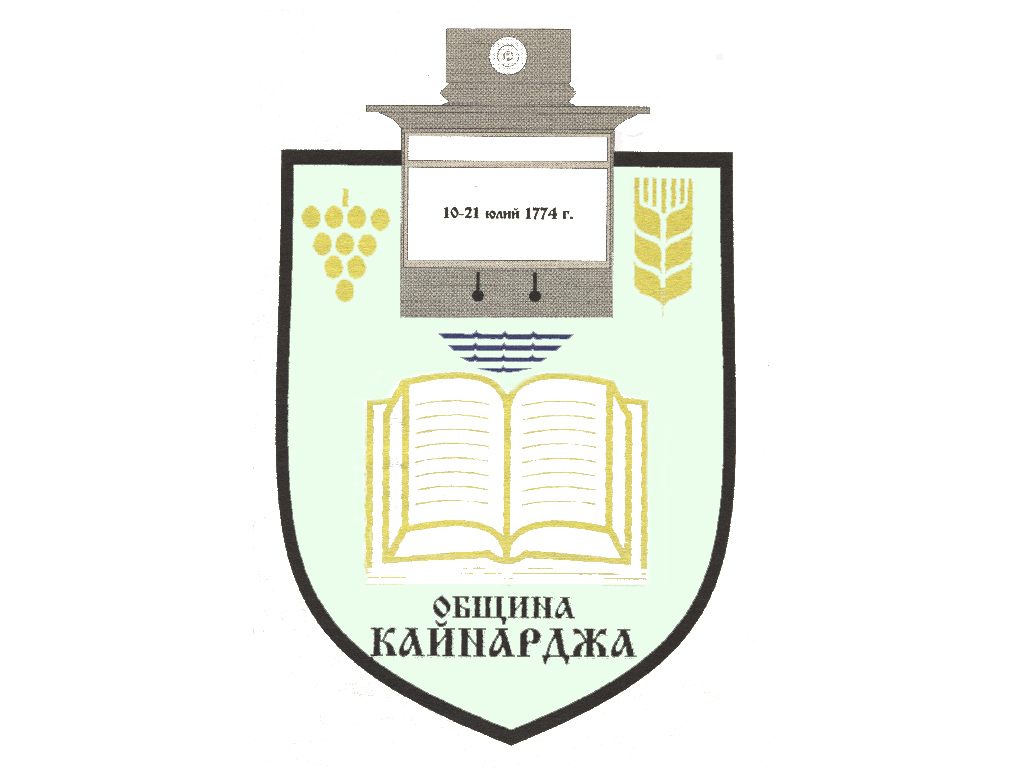 ПОКАНА № 21На основание чл.23, ал.4, т.1 от ЗМСМА във връзка с чл.16, ал.1, т.1 и чл.58 а от Правилника за организацията и дейността на Общински съвет КайнарджаС В И К В А М Неприсъствено заседание на Общински съвет КайнарджаНа 31.03.2021 г./ сряда / от 11.00 часа  при следнияДНЕВЕН РЕД:Одобряване на проект за изменение на регулационен план за УПИ /урегулиран поземлен имот/ ХХI-„За парк-защитена територия“ в квартал 33 и изменение на уличната регулация от ос.т.115 до ос.т.135 по плана на с.Кайнарджа, общ.Кайнарджа.                                                                                          Внася: Кмета на общинатаГодишен доклад за наблюдение на изпълнението на ОПР 2014-2020 през 2020 год.                                                                                          Внася: Кмета на общинатаДългосрочна програма на община Кайнарджа за енергията от възобновяеми източници, съобразно нормативната уредба на ЗЕВИ.                                                                                          Внася: Кмета на общинатаПриемане на средносрочната бюджетна прогноза на община Кайнарджа за периода 2022-2024 година.                                                                                          Внася: Кмета на общинатаИзказвания и питания.На основание чл.49, ал.1, т.2 от ЗМСМА на 31.03.2021 год. от 10.00 часа ще заседава:ПК по Бюджет, икономика, евроинтеграция, екология и нормативни актове:Йордан Милков ЙордановКостадин Стефанов РусевДаринка Йорданова ШарбановаМилена Стоянова ПерчемлиеваАйхан Февзи АлиНа основание чл.49, ал.1, т.2 от ЗМСМА на 31.03.2021 год. от 10.00 часа ще заседава:ПК по Общинска собственост, устройство на територията, законност и обществен ред, молби и жалби:Милена Стоянова ПерчемлиеваСунай Невзатов ИсмаиловМехмед Ахмедов ЕфраимовДобромир Добрев КовачевДаринка Йорданова ШарбановаВ съответствие с чл.36, т.1 от ЗМСМА и чл.58а от Правилника за организацията и дейността на Общински съвет Кайнарджа  заседанието ще се проведе неприсъствено.                                                                                                         Председател на ОбС: Ивайло Петков